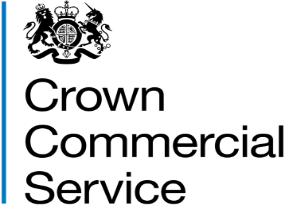 Invitation to Tender  Attachment 1 – About the frameworkRM6014 Modular Building SolutionsWelcomeWe invite you to bid in this competition for RM6014 Modular Building Solutions. Our Invitation to Tender (ITT) pack comes divided into two main parts:Attachment 1 - About the framework (this document) – what the opportunity is, who can bid, the timelines for this competition, how to ask questions. Plus:the competition rules and obligations and rights between you and us.how the contract works – what a Framework Alliance Contract is and what’s in a Framework Alliance Contract.Attachment 2 - How to bid – guidance on how to submit your bid, the selection and award stages, how we will assess your bid, what the process is at intention to award and the Framework Alliance Contract award stage. You must use our eSourcing suite to submit your bid.The attachments for the ITT pack are:Attachment 2a Selection questionnaire - you must complete the questions detailed in this questionnaire online in the eSourcing Suite (qualification envelope).Attachment 3 Price matrix - you must complete the yellow cells in this attachment and upload to question PQ1 in the eSourcing Suite (commercial envelope). The following attachments are to be reviewed as part of your pricing if you are bidding for Lot 1 and/or Lot 3:Attachment 3a – Lot 1 & 3 Modular Building 1Attachment 3b – Lot 1 & 3 Modular Building 2Attachment 3c – Lot 1 & 3 Modular Building 3Attachment 3d – Lot 1 & 3 Modular Building 4Attachment 3e – Lot 1 & 3 Modular Building 5Attachment 3f – Lot 1 & 3 Modular Building 6Attachment 3g – Lot 1 & 3 Modular Building 7Attachment 3h – Lot 1 & 3 Modular Building 8Attachment 4 Information and declaration workbook - if you are relying upon any other organisation, including key subcontractors or consortium members, to meet the selection criteria, you must get each of the organisations to populate this attachment. You must then attach each of the populated attachments to the relevant selection questions in the eSourcing Suite (qualification envelope), at 1.10.4 and 1.12.3.Attachment 5 Financial assessment template – you do not need to populate this template as part of your bid.Attachment 6 Consortia details – you should complete this attachment if you are bidding as the lead member of a consortium and attach to selection question 1.10.3 in the eSourcing Suite (qualification envelope).Attachment 7 Key Subcontractor details – you should complete this attachment if you intend to use key subcontractors in your bid and attach to selection question 1.12.1 in the eSourcing Suite (qualification envelope).Attachment 8 Bidder guidance – this document gives guidance for using our eSourcing suite and instructions on how to submit a compliant bid.Attachment 9 Framework Alliance Contract population template – you must complete this document to enable us to populate your Framework Alliance Contract.Attachment 10 Certificate of Past Performance – this attachment must be completed as evidence for your contract examples in the Technical and Professional Ability section within the Selection Questionnaire. One certificate must be provided per contract example. The examples provided must clearly and unambiguously fall within the scope of the requirement set out in attachment 11 Specification.Attachment 11 Specification – this document forms part of the Framework Alliance Contract and sets out the scope of the requirement.Attachment 12 CCS Modular Buildings Framework Alliance Contract – this is the form of agreement used for this competition.Attachment 13 Framework Alliance Contract 1 (watermarked read-only copy) – this is the standard form of the Framework Alliance Contract and should be read alongside attachment 12 Modular Buildings Framework Alliance Contract.Attachment 14 JCT Document Group - this document group may be used by Additional Clients for Project Contracts. Attachment 15 PPC2000 Document Group (watermarked read-only copy) – this document group may be used by Additional Clients for Project Contracts.Attachment 16 TAC-1 Document Group (watermarked read-only copy) – this document group may be used by Additional Clients for Project Contracts.Attachment 17 Management Information Template – this documents sets out the information that each you are required to supply to the Client as per attachment 12 CCS Modular Buildings Framework Alliance Contract – Schedule 7 (Management)Attachment 18 – Schedule 5 Part 3 Boiler Plate Clauses – this document sits alongside attachment 12 CCS Modular Buildings Framework Alliance Contract. If selected by an Additional Client, Standard Boiler Plate Amendments are used to amend the standard forms of contract as listed in attachment 12 CCS Modular Buildings Framework Alliance Contract – Schedule 5 Part 1.Make sure you read all the attachments and the contract documents. The guidance, information and instructions that we provide are there to help you to submit a compliant bid.If anything isn’t clear, see paragraph 6 ‘When and how to ask questions’.What you need to knowWhat ‘we’ and ‘you’ meansWhen we use “CCS”, “we”, “us”, “our” or “client” we mean Crown Commercial Service (the Authority);When we use “you”, “your”, “Bidder” or “Supplier Alliance Member” we mean your organisation, or the organisation you represent.We are a central purchasing body that procures common goods and services for buyers including central government departments and the wider public sector. Who are ‘Buyers’?“Buyers” or “Additional Clients” are the organisations named in the published contract notice as those able to place Project Contract orders for the Deliverables via this Framework Alliance Contract. They will do this in line with attachment 12 CCS Modular Buildings Framework Alliance Contract schedule 4 (Direct Award Procedure and Competitive Award Procedure).Additional Clients under the Framework Alliance Contract may be across all eligible UK Central Government Departments and all other UK Public Sector Bodies (including local authorities, education, health, emergency services and devolved administrations).What is a ‘Lot’?A Lot is sub-division of the Deliverables which are the subject of this competition, as described in the published contract notice.What do we mean by ‘Deliverables’?Deliverables are the goods and/or services that will be provided under this Framework Alliance Contract as set out in attachment 11 – Specification. Who are ‘Key subcontractors’?Key subcontractors are anyone other than you who under this Framework Alliance Contract will: be relied on to deliver any of the Deliverables in their entirety (or any part of them)provide the facilities or services necessary for the provision of the Deliverables (or any part of them)be responsible for the management, direction or control of the provision of the Deliverables (or any part of them)Please note we do not require all subcontractors to be named in your bid, we only want to know about key subcontractors who directly contribute to your ability to provide the Deliverables under the Framework Alliance Contract and any Project Contracts. We do not need to know about subcontractors who supply general services to you (such as window cleaners etc.) that only indirectly enable you to provide the Deliverables under the Framework Alliance Contract.What is the difference between a Bidder and Supplier? Throughout this ITT pack you may be referred to as a “Bidder”, however if you are successfully awarded a Framework Alliance Contract you will then be referred to as a “Supplier” or a “Supplier Alliance Member”.The Public Contracts Regulations 2015The Public Contracts Regulations 2015 (“the Regulations) regulate how we procure. This means that we and you have to follow processes that are fair, transparent and equitable for all bidders.The opportunity The purpose of this Framework Alliance Contract is to provide the supply, design, delivery, construction/installation and maintenance of both temporary and permanent Modular Buildings, purchased or hired. The Supplier Alliance Members awarded to this Framework Alliance Contract should be experienced providers of portable and modular units capable of providing a bespoke service or ready assembled free standing Modular Buildings.Remember that the full specification is in attachment 11 – Specification.What a Framework Alliance Contract is The form of agreement used for this competition is the CCS Modular Buildings Framework Alliance Contract and the FAC-1 Standard Form. See paragraph 10 for more information on the Framework Alliance Contract.If you are a successful Bidder, we will use the information you have provided in your bid, including your pricing, to personalise the Framework Alliance Contract. All successful bidders will sign a Framework Proposal as part of attachment 12 CCS Modular Buildings Framework Alliance Contract, to enter into the Core Group with the Client and all other successful bidders in the relevant Lot. We will countersign your Framework Proposal. The Framework Alliance Contract will be managed by you and us.  A Framework Alliance Contract, with one or more Supplier Alliance Members, sets out terms that allow buyers to make specific purchases (‘Project Contracts’) during the life of the Framework Alliance Contract. This competition is for a multi-supplier Framework Alliance Contract. Each Project Contract will be signed and managed by you and the Additional Client.We cannot guarantee any business through this Framework Alliance Contract.How the Lots are structuredThe Framework Alliance Contract will be established for 48 months with no option for us to extend. This Framework Alliance Contract will have 7 Lots, the Lots are:Bidders can bid for one or more Lots. Bidders bidding for all Lots 5, 6 or 7 will be required to specify their order of preference (response to question 1.13.2 of the Selection Questionnaire) if successful in all Lots of Lots 5, 6 or 7. If a Bidder is successful in all such Lots (i.e. Lot 5, Lot 6 or Lot 7) they will only be awarded two of those Lots according to their order of preference in Selection Questionnaire 1.13.3, 1.13.4 and 1.13.5, and an intention to award will be made to the next ranking Bidder in the other Lot(s). For the avoidance of doubt, a Bidder can be awarded a place on Lots 1-4 and two of Lot 5, Lot 6 or Lot 7.Should a Bidder decline to accept the intention to award of a Lot, then the Lot will be offered to the next ranked Bidder, until all places have been filled for that Lot.Who can bidWe are running this competition using the ‘open procedure’. This means that anyone can submit a bid in response to the published contract notice.The contract notice can be found on Tenders Electronic Daily (TED).You can submit a bid as a single legal entity. Alternatively, you can take one or both of the following options:work with other legal entities to form a consortium. If you do, we ask the consortium to choose a lead member who will submit the bid on behalf of the consortium.bid with named key subcontractors to deliver parts of the requirements. This applies whether you are bidding as a single legal entity or as a consortium.We recognise that subcontracting and consortium plans can change. You must tell us about any changes to the proposed subcontracting or to the consortium as soon as you know. If you do not, you may be excluded from this competition.Timelines for the competitionThese are our intended timelines. We will try to achieve these however, for a range of reasons, dates can change. We will tell you if and when timelines change:When and how to ask questionsWe hope everything is clear after you have read this ITT pack (including the attachments). If you have any questions you need to ask them as soon as possible after the contract notice is published. This is because we have set a deadline for submitting questions - the clarification questions deadline. You need to send your questions to us through the eSourcing suite. This is the only way we can communicate with bidders. Try to ensure your question is specific and clear. Do not include your identity in the question. This is because we publish all the questions and our responses so they are all visible to all bidders. If you feel that a particular question should not be published, you must tell us why when you ask the question. If we decide your question is not confidential we will give you the opportunity to withdraw your question or publish the question and response.Remember that you can ask us questions about the Framework Alliance Contract but please do not attempt to ‘negotiate’ the terms. All Framework Alliance Contract awards will be made under identical terms.Management information and management chargeIf you are awarded a Framework Alliance Contract you will need to send to us management information every month. We will use this information to calculate the management charges you must pay us for sales made through the Framework Alliance Contract. See attachment 12 CCS Modular Buildings Framework Alliance Contract – Schedule 7 (Management). The percentage management charge is stated in attachment 12 CCS Framework Alliance Contract – Schedule 6 (Legal Requirements and Special Terms).Transfer of Undertakings (Protection of Employment) Regulations 2006 (“TUPE”)We don’t think TUPE will apply to this competition at Framework Alliance Contract level because:services will only be provided to buyers under Project Contracts, no services will be provided to CCS under the Framework Alliance Contract.We encourage you to take your own advice on whether TUPE is likely to apply and to carry out due diligence accordingly.We don’t think TUPE will apply to Project Contracts because:the services are to be carried out in connection with a single specific task or project delivery of short-term durationAgain, we encourage you to take your own advice on whether TUPE is likely to apply and to carry out due diligence accordingly.Competition rules We run our competitions so that they are fair and transparent for all bidders. This section sets out the rules of this competition. It needs to be read together with the ITT pack. What you can expect from usWe will not share any information from your bid which you have identified as being confidential or commercially sensitive with third parties, apart from other central government bodies (and their related bodies). However, we may share this information but only in line with the Regulations, the Freedom of Information Act 2000 (FOIA) or any other law as applicable. What we expect from youYou must comply with these competition rules and the instructions in this ITT pack and any other instructions given by us. You must also ensure members of your consortium, key subcontractors or advisers comply.Your bid must remain valid for 120 days after the bid submission deadline. You must submit your bid in English and through the eSourcing suite only.Involvement in multiple bidsIf you are connected with another bid for the same requirement or the same Lot, we may make further enquiries. For example, where you submit a bid:in your own name and as a Key Subcontractor and/or a member of a  consortium connected with a separate bidin your own name which is similar to a separate bid from another Bidder within your group of companies. This is so we can be sure that your involvement does not cause:potential or actual conflicts of interestsupplier capacity problemsrestrictions or distortions in competitionWe may require you to amend or withdraw all or part of your bid if, in our reasonable opinion, any of the above issues have arisen or may arise.Collusive behaviourYou must not, and you must make sure that your directors, employees, subcontractors, key subcontractors, advisors, companies within your group or members of your consortia do not:fix or adjust any part of your bid by agreement or arrangement with any other person, except where getting quotes necessary for your bid or to get any necessary security. communicate with anyone other than us the value, price or rates set out in your bid or information which would enable the precise or approximate value, price or rates to be calculated by any other person except where such communication is undertaken with persons who are also participants in your bid submission, namely those where disclosure to such person is made in confidence in order to obtain quotes necessary for your bid or to get any necessary security.  enter into any agreement or arrangement with any other Bidder, so that Bidder does not submit a bid. share, permit or disclose to another person, access to any information relating to your bid submission (or another bid submission to which you are party).offer or agree to pay or give any sum or sums of money, inducement or valuable consideration directly or indirectly to any other person for doing or having done or causing or having caused to be done in relation to its bid submission.If you do breach this paragraph 9.4, we may (without prejudice to any other criminal or civil remedies available to it) disqualify you from further participation in this competition.We may require you to put in place any procedures or undertake any such action(s) that we in our sole discretion consider necessary to prevent or stop any collusive behaviour.Contracting arrangementsOnly you or, as applicable, your subcontractors (as set out in your bid) or consortium members can provide the Deliverables through the Framework Alliance Contract. Contracting arrangements for consortiumWe may require a consortium to form a specific legal entity when signing a Framework Alliance Contract. We may also require a member to sign a Framework Alliance Contract Guarantee for the legal entity.Otherwise, each member will sign the Framework Alliance Contract. Bidder conduct and conflicts of interestYou must not attempt to influence the contract award process. For example, you must not directly or indirectly at any time:collude with other others over the content and submission of bids. However, you may work in good faith with a proposed partner, supplier, consortium member or provider of finance.canvass any Minister, officer, public sector employee, member or agent our staff or advisors in relation to this competition.try to obtain information from any of our staff or advisors about another Bidder or bid.You must ensure that no conflicts of interest exist between you and us. If you do not tell us about a known conflict, we may exclude you from the competition. We may also exclude you if a conflict cannot be dealt with in any other way.Confidentiality and freedom of informationYou must keep the contents of this ITT pack confidential unless it is already in the public domain. This obligation does not apply to anything you have to do to:submit a bidcomply with a legal obligation.PublicityYou must not make statements to the media regarding any bid or its contents. You are not allowed to publicise the outcome of the competition unless we have given you written consent.Our rightsWe reserve the right to:waive or change the requirements of this ITT pack from time to time without noticeverify information, seek clarification or require evidence or further information in respect of your bidwithdraw this ITT pack at any time, or re-invite bids on the same or alternative basischoose not to award any Framework Alliance Contract(s) or Lot(s) as a result of the competitionchoose to award different Lots at different timesmake any changes to the timetable, structure or content of the competitioncarry out the evaluation stages (selection and award stages) of this competition concurrently exclude you: if you submit a non-compliant bidif your bid contains false or misleading informationif you fail to tell us of any change in the contracting arrangements between bid submission and contract awardif the change in the contracting arrangements would result in a breach of procurement lawfor any other reason set out elsewhere in this ITT packfor any reason set out in the Regulations Consequences of misrepresentationIf a serious misrepresentation by you induces us to enter into a Framework Alliance Contract with you, you may be:excluded from bidding for contracts for three years under regulation 57(8)(h)(i) of the Regulations sued by us for damages, and we may rescind the contract under the Misrepresentation Act 1967If fraud, or fraudulent intent, can be proved, you may be prosecuted and convicted of the offence of fraud by false representation under s.2 of the Fraud Act 2006, which can carry a sentence of up to 10 years or a fine (or both).If there is a conviction, then your organisation must be excluded from the procurement procedure for five years under regulation 57(1) of the Regulations (subject to self-cleaning). Bid costsWe will not pay your bid costs for any reason, for example if we terminate or amend the competition.Warnings and disclaimersWe will not be liable:where parts of the ITT pack are not accurate, adequate or complete for any written or verbal communicationsYou must carry out your own due diligence and rely on your own enquiries.This ITT pack is not a commitment by us to enter into a Framework Alliance Contract.Intellectual Property RightsThe ITT pack remains our property. You must use the ITT pack only for this competition. You allow us to copy, amend and reproduce your bid so we can:run the competition comply with law and guidance carry out our business  Our advisors, subcontractors and other government bodies can use your bid for the same purposes.How the Framework Alliance Contract is structuredCCS Modular Buildings Framework Alliance Contract & FAC-1The CCS Modular Buildings Framework Alliance Contract is an innovative approach that we have developed that combines the scope of a framework with the collaborative relationships of an alliance to create new systems for achieving greater value. The Framework Alliance Contract allows for a multi-party structure of Alliance Members and any combination of selected consultants, contractors or suppliers to cooperate on a project or programme of work.We have constructed the Framework Alliance Contract to encourage participation from a range of different size suppliers, particularly small and medium enterprises (SMEs), in order to assist CCS to meet a diverse range of Additional Client needs.This Framework Alliance Contract is part of a suite of commercial agreements within the Buildings Pillar of CCS (the others being for Project Management and Full Design Team Services, Estate Professional Services, Construction Works and Construction Products).The CCS Modular Buildings Framework Alliance Contract should be read alongside attachment 13 - Framework Alliance Contract-1, of which we have watermarked a copy to be used during the tender period.If there is a change made to FAC-1 the Alliance Group will consider if a change is deemed to be beneficial and if the change should be implemented. At Framework Alliance Contract Award successful bidders will be required to acquire their own copies of FAC-1 for £35 by emailing office@acarchitects.co.uk and referencing the discount CCSFAC252018.Detailed guidance can be found at http://www.allianceforms.co.uk/.Project ContractsAfter the Framework Alliance Contract commences Additional Clients can buy from Supplier Alliance Members using a Project Contract. Project Contracts are awarded under the ‘umbrella’ terms of the Framework Alliance Contract but with Project Contract specific conditions (refer to attachment 12 CCS Modular Buildings Framework Alliance Contract Schedule 4 (Direct Award Procedure and Competitive Award Procedure) for details of how the Project Contract procedure operates).The Framework Alliance Contract facilitates Project Contracts under attachment 14 - JCT, attachment 15 – PPC2000, attachment 16 – TAC-1, CCS Modular Buildings Framework Alliance Contract – Schedule 5 Hire Agreement and NEC-4. This enables a wide range of Additional Clients to specify contractual arrangements that are most appropriate for their particular needs. JCTWe will provide you with a watermarked read-only set of JCT documents to review during the tender period (attachment 14 – JCT). At Framework Alliance Contract Award successful Supplier Alliance Members will be required to acquire their own copies of JCT using the link below:www.jctltd.co.uk NEC-4To access your free version of NEC-4 during the tender period, follow the guidance below:Visit https://www.neccontract.com/ and search for the contract type you require or click the below link to the contracts direct;Engineering & Construction ContractEngineering & Construction Short ContractEngineering & Construction Sub ContractEngineering & Construction Short Sub ContractProfessional Services ContractProfessional Services Short ContractProfessional Services Sub ContractTerm Services ContractTerm Services Short ContractTerm Services Sub ContractSupply ContractSupply Short ContractDesign Build OperateDispute Resolution Services ContractFramework ContractAdd one copy of the eView to the basketClick on ‘View Basket’Enter the code ‘CCSCF100’ into the coupon/discount box and click ‘Apply’. This should give you a 100% discount.Complete the shopping cart processYou will then receive two emails – one telling you how to install the viewing software, and a second with the actual filesAt Framework Alliance Contract Award successful Supplier Alliance Member will be required to acquire their own copies of NEC-4 with a 20% discount using the discount code CCS20.PPC2000We will provide you with a watermarked read-only set of PPC2000 documents to review during the tender period (attachment 15 – PPC2000).At Framework Alliance Contract Award successful Supplier Alliance Members will be required to acquire their own copies of PPC 2000 for £35 and a free guide by emailing office@acarchitects.co.uk and referencing the discount code CCSPPC252018.Detailed guidance can be found at http://www.ppc2000.co.uk/. TAC-1We will provide you with a watermarked read-only set of TAC-1 documents to review during the tender period (attachment 16 – TAC-1).At Framework Alliance Contract Award successful Supplier Alliance Members will be required to acquire their own copies of TAC-1 for £35 by emailing office@acarchitects.co.uk and referencing the discount code CCSTAC252018.Detailed guidance can be found at http://www.allianceforms.co.uk/.The Armed Forces CovenantThe Armed Forces Covenant is a public sector pledge from Government, businesses, charities and organisations to demonstrate their support for the armed forces community. The Covenant was brought in under the Armed Forces Act 2011 to recognise that the whole nation has a moral obligation to redress the disadvantages the armed forces community face in comparison to other citizens, and recognise sacrifices made.The Covenant’s 2 principles are that:the armed forces community should not face disadvantages when compared to other citizens in the provision of public and commercial servicesspecial consideration is appropriate in some cases, especially for those who have given most such as the injured and the bereaved. We encourage all bidders, and their suppliers, to sign the Corporate Covenant, declaring their support for the Armed Forces community by displaying the values and behaviours set out therein. We encourage you to make your Armed Forces Covenant pledge.The Corporate Covenant gives guidance on the various ways you can demonstrate your support.If you wish to register your support you can provide a point of contact for your company on this issue to the Armed Forces Covenant Team at the address below, so that the MOD can alert you to any events or initiatives in which you may wish to participate. The Covenant Team can also provide any information you require in addition to that included on the website.Email address: covenant-mailbox@mod.ukAddress: Armed Forces Covenant Team, Zone D, 6th Floor, Ministry of Defence, Main Building, Whitehall, London, SW1A 2HBParagraphs 11.1 – 11.4 above are not a condition of working with CCS now or in the future, nor will this issue form any part of the tender evaluation, contract award procedure or any resulting contract. However, CCS very much hopes you will want to provide your support.LotLot name and descriptionNumber of placesLot 1Purchase of Education related Modular Buildings10Lot 2Purchase of Healthcare related Modular Buildings10Lot 3Hire of Education related Modular Buildings10Lot 4Hire of Healthcare related Modular Buildings10Lot 5Hire or Purchase of non-Education and non-Healthcare related Modular Buildings of capital cost up to £750k or hire cost of up to £150k10Lot 6Hire or Purchase of non-Education and non-Healthcare related Modular Buildings of capital cost from £750k to £3.5m or hire cost from £150k to £700k10Lot 7Hire or Purchase of non-Education and non-Healthcare related Modular Buildings of capital cost greater than £3.5m or hire cost greater than £700k10Start date (this is the date we submitted the contract notice to be published)16/11/2018 Publication date (this is the date the ITT pack will be published)   19/11/2018 Clarification questions deadline15:00 03/12/2018 10/12/2018 15:0013/12/2018 15:00Deadline for our responses to clarification questions17:00 11/12/2018 17:00 17/12/201819/12/2018 17:00Bid submission deadline12:00 17/12/2018 07/01/2019 15:00Issue of intention to award notices to successful and unsuccessful bidders22/02/2019 08/03/2019End of mandatory standstill periodmidnight at the end of 04/03/2019 18/03/2019 at 23:59Award of Framework Alliance Contracts 05/03/2019 19/03/2019Framework Alliance Contract start date06/03/2019 20/03/2018